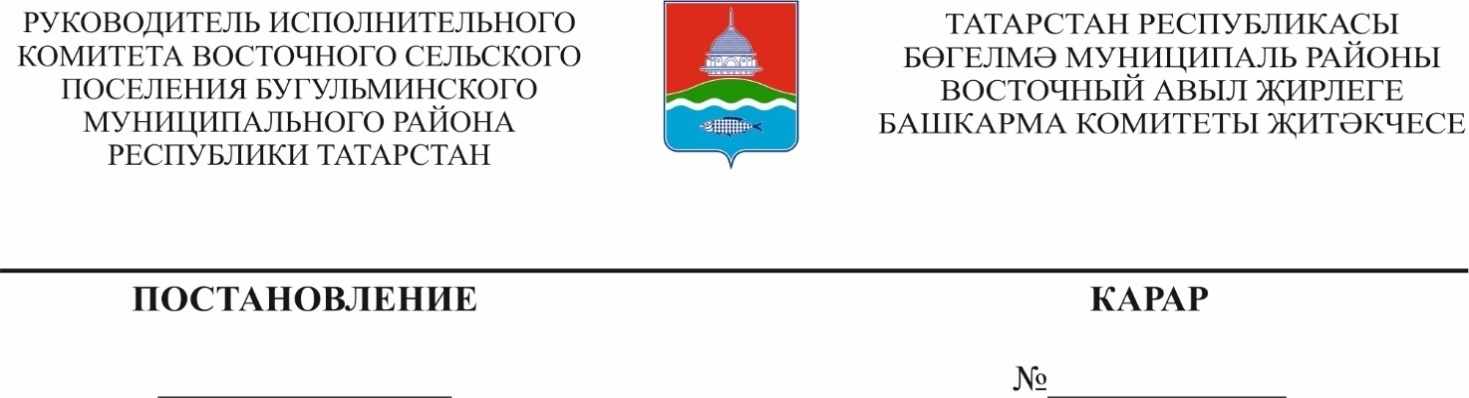 19.03.2024г.	16О внесении изменений в постановление Исполнительного комитета муниципального образования «Большефедоровское сельское поселение» Бугульминского муниципального района Республики Татарстан от 04 марта 2020 года №12 «О муниципальной программе развития субъектов малого и среднего предпринимательства в муниципальном образовании «Большефедоровское сельское поселение» Бугульминского муниципального района Республики Татарстан на 2020-2024 годы»В целях приведения в соответствие с законодательством Исполнительный комитет муниципального образования «Большефедоровское сельское поселение» Бугульминского муниципального района Республики Татарстан ПОСТАНОВЛЯЕТ:              1. Внести в постановление Исполнительного комитета муниципального образования «Большефедоровское сельское поселение» Бугульминского муниципального района Республики Татарстан от 04 марта 2020 года № 12 «О муниципальной программе развития субъектов малого и среднего предпринимательства в муниципальном образовании «Большефедоровское сельское поселение» Бугульминского муниципального района Республики Татарстан на 2020-2024 годы» следующие изменения:	1.1. Абзац 4 раздела 6 изложить в новой редакции:«Субъекты малого или среднего предпринимательства должны быть проинформированы о решении, принятом по обращению об оказании поддержки, в течение пяти дней со дня его принятия.».             2. Настоящее постановление вступает в силу и подлежит опубликованию в порядке, определенном Уставом муниципального образования «Большефедоровское сельское поселение» Бугульминского муниципального района Республики Татарстан.            3. Контроль за исполнением настоящего постановления оставляю за собой.Руководитель                    	Ю.Ю.Трофимова